     Azərbaycan Respublikasının                                                 Permanent Mission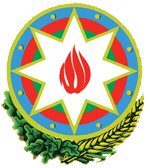            Cenevrədəki BMT Bölməsi                                          of the Republic of Azerbaijanvə digər beynəlxalq təşkilatlar yanında                                    to the UN Office and other               Daimi Nümayəndəliyi                                        International Organizations in Geneva       _______________________________________________________________________________  237 Route des Fayards, CH-1290 Versoix, Switzerland  Tel: +41 (22) 9011815   Fax: +41 (22) 9011844  E-mail: geneva@mission.mfa.gov.az  Web: www.geneva.mfa.gov.az		              Check against delivery30th session of the UPR Working GroupUPR of TurkmenistanStatementdelivered by Mr. Yalchin Rafiyev, First Secretary of the Permanent Mission of the Republic of Azerbaijan to the UN Office and other International Organizations in Geneva07 May 2018Thank you, Mr. President,Azerbaijan warmly welcomes the delegation of Turkmenistan at the UPR Working Group and thanks the delegation for the presented report. Azerbaijan is pleased to see the significant progress achieved by Turkmenistan in the promotion and protection of human rights since its last UPR consideration. We appreciate Turkmenistan’s solid commitment to the UPR process, as well as its active engagement with the human rights treaty bodies. We also acknowledge with appreciation the measures undertaken by the Government of Turkmenistan in promoting gender equality in public administration.Azerbaijan would like to offer the following recommendations for Turkmenistan:To carry on ratifying international human rights treaties;To continue bringing national human rights legislation in line with international human rights standards;To maintain economic development dynamics with a view to improve the well-being of population.In conclusion, we wish the delegation of Turkmenistan a very successful review.I thank you, Mr. President.